   2016 йылдың  «25 »  авгусы                                        № _75__                                        от   «25 » августа  2016 годаҠАРАР							                  ПОСТАНОВЛЕНИЕО создании рабочей комиссии по подготовки и организации работы объектов энергетического хозяйства, жилищно-коммунального и социального назначения в осенне-зимний период 2016-2017 годов.В соответствии с Федеральными законами от 27 июля 2010 года № 19-ФЗ «О теплоснабжении», от 06 октября 2003 года № 131-ФЗ «Об общих принципах организации местного самоуправления в Российской Федерации», Уставом сельского поселения Саитбабинский сельсовет муниципального района Гафурийский район Республики Башкортостан, руководствуясь «Положением об оценке готовности электро- и теплоснабжающих организаций к работе в осенне-зимний период», утвержденным Министерством промышленности и энергетики Российской Федерации 25 августа 2004 года постановляю:1. Создать комиссию по проверке готовности к работе осенне-зимний период     2016-2017 годов объектов энергетического хозяйства, жилищно-коммунального и социального назначения сельского поселения Саитбабинский сельсовет.2. Комиссию утвердить в следующем составе:Председатель комиссии:                                      глава сельского поселения                                     Саитбабинский сельсовет Латыпов Р.А.Члены комиссии:                                 1. управделами администрации сельского поселения                                       Саитбабинский сельсовет Кунафин В.С.                                  2. специалист администрации сельского поселения                                       Саитбабинский сельсовет Загидуллин И.Ф.2.	Утвердить прилагаемое Положение о комиссии по подготовке к работе осенне-зимний период     2016-2017 годов объектов энергетического хозяйства, жилищно-коммунального и социального назначения сельского поселения Саитбабинский сельсовет (далее - Комиссия). 3. Контроль исполнения настоящего постановления оставляю за собой.Глава  сельского  поселения  				 Латыпов Р.А	УТВЕРЖДЕНО постановлением Администрации сельского поселения Саитбабинский сельсовет муниципального района Гафурийский район РБ от 25.08.2016 № 75 «О создании рабочей комиссии для проверки готовности к работе в осенне-зимний период 2016-2017 годов объектов энергетического хозяйства, жилищно-коммунального и социального назначения сельского поселения Саитбабинский сельсовет.»ПОЛОЖЕНИЕо комиссии по подготовке к работе осенне-зимний период     2016-2017 годов объектов энергетического хозяйства, жилищно-коммунального и социального назначения сельского поселения Саитбабинский сельсоветОбщие положения1.1.	Комиссия по подготовке к работе в осенне-зимний период 2016-2017 года объектов энергетического хозяйства, жилищно-коммунального и социального назначения сельского поселения Саитбабинский сельсовет (далее - Комиссия) является рабочим органом, обеспечивающим контроль за выполнением организациями жилищно-коммунального комплекса, расположенными на территории сельского поселения Саитбабинский сельсовет (далее-СП), организационно-технических мероприятий по подготовке оборудования и инженерных сетей к отопительному сезону, оформлением актов о проверке готовности к работе в осенне-зимний период, бесперебойным функционированием всех систем жизнеобеспечения населения, оперативным управлением по устранению аварийных ситуаций на инженерных сетях и оборудовании, взаимодействием коммунальных служб вне зависимости от организационно-правовой формы и ведомственной принадлежности в подготовительный период.1.2.	Целью деятельности Комиссии является оценка готовности объектов 
жилищно-коммунального хозяйства СП, и обеспечение контроля за ходом подготовки объектов тепловой энергетики, инженерных сетей и оборудования, объектов жизнеобеспечения населения и объектов социальной сферы к работе в осенне-зимний период 2016-2017 г.1.3.	В своей деятельности комиссия руководствуется Конституцией Российской Федерации, законами Российской Федерации, Положением об оценке готовности электро- и теплоснабжающих организаций к работе в осенне-зимний период, утвержденным Министерством промышленности и энергетики Российской Федерации от 25.08.2004, а также настоящим Положением.Основные задачиОсновными задачами Комиссии являются:1)	контроль за выполнением мероприятий по своевременной и качественной подготовке оборудования и инженерных сетей, объектов жилищно-коммунального хозяйства и социальной сферы, расположенных на территории СП к эксплуатации в осенне-зимний период  2016-2017 г. независимо от их ведомственной принадлежности и форм собственности;2)	контроль за созданием нормативных запасов топлива,  материально-технических ресурсов для ликвидации возможных нештатных и аварийных ситуаций;3)	осуществление проверки готовности предприятий ЖКХ и объектов социальной сферы к работе в осенне-зимний период.4)	контроль над ходом получения предприятиями, организациями всех форм собственности и учреждениями социальной сферы актов и паспортов готовности к работе в осенне-зимний период.5) проверка наличия у предприятий ЖКХ СП нормативных запасов материально-технических средств для ликвидации аварий в жилищном фонде, учреждениях социальной сферы, объектах и сетях жилищно-коммунального комплекса в период прохождения отопительного сезона.6)	разработка мер по повышению надежности функционирования коммунального хозяйства, развитию инженерной инфраструктуры СП.3. Полномочия и права КомиссииПолномочия Комиссии:1) осуществлять проверку готовности организаций, объектов жилищно-коммунального хозяйства и объектов социальной сферы, расположенных на территории СП к работе в осенне-зимний период 2016-2017 г.;2) запрашивать информацию о проведении противоаварийных тренировок по ликвидации возможных аварийных ситуаций, характерных для работы в осенне-зимний период 2016-2017 г.;3) запрашивать наличие и выполнение планов технических мероприятий, направленных на повышение надежности и эффективности работы оборудования, а также выполнение запланированных мероприятий по предупреждению повреждений оборудования, технологических схем и сооружений в условиях низких температур наружного воздуха;4) запросить информацию о исполнении предписаний надзорных органов, существенно влияющих на надежность работы в осенне-зимний период 2015-2016г.;Комиссия в целях реализации своих полномочий вправе:1) вносить на рассмотрение Главе СП предложения по совершенствованию деятельности Комиссии, внесению изменений в настоящее Положение и состав Комиссии;2) запрашивать дополнительную информацию (материалы) по вопросам, входящим в компетенцию Комиссии;3) производить осмотр объектов жизнеобеспечения населения, жилищно-коммунального хозяйства и социальной сферы, расположенных на территории СП в целях реализации настоящего Постановления;4) осуществлять иные действия, предусмотренные нормативно-правовыми актами, указанными в п. 1.3. настоящего Положения.3.3. Комиссия для выполнения возложенных на нее задач имеет право: 1)	рассматривать на своих заседаниях все вопросы, связанные с подготовкой объектов жилищно-коммунального хозяйства и социальной сферы, расположенных на территории СП к эксплуатации в осенне-зимний период 2016-2017 г.;2)	запрашивать от руководителей предприятий, организаций, учреждений, осуществляющих свою деятельность на территории СП, письменные объяснения о причинах отставания или невыполнения (запланированных Планом мероприятий по подготовке к отопительному сезону 2015-2016г.) работ;3)	заслушивать на своих заседаниях отчеты должностных лиц, ответственных за выполнение конкретных мероприятий по подготовке объектов жилищно-коммунального хозяйства и социальной сферы, расположенных на территории СП к эксплуатации в осенне-зимний период 2016-2017 г.4)	требовать в соответствии с действующим законодательством Российской Федерации от должностных лиц предприятий, учреждений и организаций, независимо от организационно-правовой формы и ведомственной принадлежности, предоставления Комиссии информации, необходимой для осуществления контроля за ходом подготовки к отопительному сезону, актов, паспортов и документов, подтверждающих готовность объектов, оборудования и инженерных сетей к работе в осенне-зимний период, а также выполнения мероприятий, относящихся к сфере деятельности Комиссии.5)	вносить руководителям предприятий, учреждений и организаций, независимо от организационно-правовой формы и ведомственной принадлежности, предложения о привлечении должностных лиц к дисциплинарной ответственности за срыв сроков подготовки подведомственных объектов и сетей к работе в осенне-зимний период, допущенные нарушения при эксплуатации инженерных сетей и оборудования, за ненадлежащее исполнение своих должностных обязанностей;3.4. Члены комиссии имеют право:1)	принимать участие в рассмотрении вопросов, вынесенных на заседание комиссии;2)	вносить на рассмотрение комиссии вопросы и предложения, отнесенные к деятельности комиссии, участвовать в их подготовке, обсуждении и принятии по ним решений.3.5. Член комиссии обязан:1)	содействовать реализации решений комиссии;2)	выполнять поручения комиссии в установленные ей сроки.4. Функции Комиссии4.1.	Комиссия в целях выполнения возложенных на нее задач осуществляет следующие функции:1)	обеспечение постоянного контроля за ходом выполнения планов мероприятий, графиков испытаний и ремонта инженерных сетей и оборудования, с целью надежности функционирования всех систем жизнеобеспечения СП в осенне-зимний период.2)	координация деятельности всех предприятий жилищно-коммунального хозяйства и учреждений социальной сферы по подготовке к работе в осенне-зимний период.3)	внесение предложений по развитию инженерной инфраструктуры городского округа.4)	заслушивание руководителей жилищно-коммунальных предприятий о:	а)	мерах принимаемых к снижению кредиторской задолженности за топливно-энергетические ресурсы поставщикам;		б)	выполнении мероприятий по подготовке подведомственных объектов, оборудования и инженерных сетей к работе в осенне-зимний период;		в)	создании нормативного запаса материально-технических средств для ликвидации аварий на объектах и сетях жилищно-коммунального комплекса в период прохождения отопительного сезона.5)	заслушивание руководителей учреждений социальной сферы, управляющих компаний, товариществ собственников жилья:		а)	о мероприятиях по подготовке подведомственных объектов, оборудования и инженерных сетей к работе в осенне-зимний период;		б)	о кредиторской задолженности за потребленные топливно-энергетические ресурсы, мероприятиях, по снижению кредиторской задолженности перед поставщиками;6)	принятие решений по устранению выявленных недостатков в системе жизнеобеспечения СП.7)	проверка готовности теплоснабжающих, теплосетевых организаций и потребителей тепловой энергии к отопительному периоду.8)	внесение в установленном порядке предложений о подготовке проектов постановлений и распоряжений Администрации СП в пределах своей компетенции.4.2. Решения комиссии, принятые в пределах ее компетенции, оформляются протоколом и рекомендуются к исполнению должностным лицам  и руководителям предприятий осуществляющим свою деятельность на территории СП. 5. Порядок работы Комиссии5.1.	В состав Комиссии входят председатель и члены Комиссии, привлекаемые к участию в работе Комиссии в порядке, предусмотренном настоящим разделом Положения. Численный и  персональный состав Комиссии утверждается постановлением Администрации СП.5.2.	Комиссию возглавляет председатель комиссии - Глава Администрации СП..5.3.	Основной формой работы Комиссии являются ее заседания (в т.ч. выездные), которые проводятся по мере необходимости, но не реже двух раз в месяц. Заседания Комиссии созываются председателем Комиссии. Заседание комиссии производится в соответствии с повесткой, подготовленной секретарем комиссии, по поручению председателя комиссии.5.4.	Организация работы и подготовка материалов к заседаниям Комиссии осуществляется секретарем Комиссии, возглавляется председателем Комиссии.5.5.	Председатель Комиссии:а) осуществляет общее руководство Комиссией;б) организует деятельность Комиссии;в) созывает и ведет заседания Комиссии;г) утверждает повестку заседания Комиссии;д) участвует в заседаниях Комиссии с правом решающего голоса;е) осуществляет контроль за ведением протокола на заседании Комиссии.г) подписывает протоколы заседания Комиссии;д) организует контроль исполнения решений Комиссии.5.6. При отсутствии председателя Комиссии его функции выполняет заместитель председателя Комиссии.5.7.	Секретарь Комиссии:а) обеспечивает подготовку материалов к заседанию Комиссии;б) подготавливает повестку заседания;в) оповещает членов Комиссии о проведении заседания Комиссии не позднее, чем за сутки до начала заседания;г) доводит до членов Комиссии материалы, представленные предприятиями, организациями, учреждениями по вопросам подготовки подведомственных объектов и инженерных сетей к отопительному сезону;д) ведет протокол заседания Комиссии;5.8.	Члены Комиссии:а) до заседания Комиссии изучают представленные секретарем Комиссии материалы;б) выносят предложения для внесения в протокольные поручения по вопросам входящим в компетенцию настоящей Комиссии.5.9.		Заседание Комиссии считается правомочным, если на нем присутствует не менее половины ее членов.Члены Комиссии принимают участие в ее заседаниях лично, без права замещения. В случае отсутствия члена Комиссии на заседании он имеет право представить свое мнение по рассматриваемым вопросам в письменной форме.5.10.		Решения Комиссии принимаются простым большинством голосов присутствующих из состава Комиссии при открытом голосовании. При равенстве голосов, голос председателя Комиссии является решающим.5.11.		Решения Комиссии по вопросам, входящим в компетенцию Комиссии, оформляются в виде протоколов, которые подписываются председателем Комиссии, председательствующим на заседании.5.12.		Решения комиссии по вопросам обеспечения бесперебойной и безаварийной работы объектов жизнеобеспечения населения и учреждений социальной сферы в предстоящий отопительный период являются обязательными для всех юридических и физических лиц осуществляющих свою деятельность по предоставлению жилищно-коммунальных услуг населению СП. В случае выявления неправомочных поручений протокольные решения Комиссии могут быть оспорены в порядке, установленном законодательством Российской Федерации.5.13.	Комиссия имеет право привлекать к работе комиссии должностных лиц предприятий, организаций, учреждений, независимо от форм собственности, участвующих в тепло-, водоснабжении населения, обслуживании жилищного фонда.5.14.		На заседания Комиссии могут приглашаться представители средств массовой информации с целью информирования населения о деятельности Комиссии. БАШКОРТОСТАН РЕСПУБЛИКАҺЫFАФУРИ  РАЙОНЫМУНИЦИПАЛЬ РАЙОНЫНЫН СӘЙЕТБАБА АУЫЛ  СОВЕТЫ АУЫЛ  БИЛӘМӘҺЕ ХАКИМИӘТЕПартизан  урамы, 50, Сәйетбаба ауылы,Fафури районы,  БР, 453064Тел. (34740)2-58-39, факс (34740)2-58-38E-mail:  Saitbaba@ufamts.ruБАШКОРТОСТАН РЕСПУБЛИКАҺЫFАФУРИ  РАЙОНЫМУНИЦИПАЛЬ РАЙОНЫНЫН СӘЙЕТБАБА АУЫЛ  СОВЕТЫ АУЫЛ  БИЛӘМӘҺЕ ХАКИМИӘТЕПартизан  урамы, 50, Сәйетбаба ауылы,Fафури районы,  БР, 453064Тел. (34740)2-58-39, факс (34740)2-58-38E-mail:  Saitbaba@ufamts.ru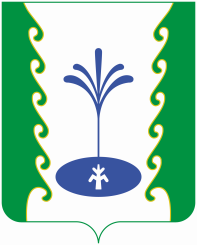 РЕСПУБЛИКА БАШКОРТОСТАНАДМИНИСТРАЦИЯ СЕЛЬСКОГО  ПОСЕЛЕНИЯ САИТБАБИНСКИЙ СЕЛЬСОВЕТ МУНИЦИПАЛЬНОГО РАЙОНА ГАФУРИЙСКИЙ  РАЙОНул. Партизанская, д. 50, с. Саитбаба,Гафурийский район, РБ, 453064Тел. (34740) 2-58-39, факс (34740) 2-58-38E-mail:  Saitbaba@ufamts.ruРЕСПУБЛИКА БАШКОРТОСТАНАДМИНИСТРАЦИЯ СЕЛЬСКОГО  ПОСЕЛЕНИЯ САИТБАБИНСКИЙ СЕЛЬСОВЕТ МУНИЦИПАЛЬНОГО РАЙОНА ГАФУРИЙСКИЙ  РАЙОНул. Партизанская, д. 50, с. Саитбаба,Гафурийский район, РБ, 453064Тел. (34740) 2-58-39, факс (34740) 2-58-38E-mail:  Saitbaba@ufamts.ru